Zgierz dn. 14.11.2023 r.ZP.272.16.2023.SZ/7INFORMACJA O PYTANIACH I ODPOWIEDZIACH DO TREŚCI SWZ III 
Na podstawie art. 284 ustawy z dnia 11 września 2019 r.  Prawo zamówień publicznych (tj. Dz. U. z 2023 r. poz. 1605 ze zm. – dalej zwanej Ustawą) Powiat Zgierski w imieniu, którego działa Zarząd Powiatu Zgierskiego (dalej zwany Zamawiającym) udziela wyjaśnień do treści Specyfikacji Warunków Zamówienia (dalej zwanej SWZ) w postępowaniu: pn.: „Poprawa bezpieczeństwa niechronionych uczestników ruchu poprzez budowę przejścia dla pieszych, dróg dla pieszych i drogi pieszo – rowerowej na terenie powiatu zgierskiego” (ID 840750)PYTANIE WYKONAWCY : Dzień dobry, bardzo proszę o dokładny przedmiar dotyczący oznakowania pionowego dla każdego 
z zadań oraz specyfikację techniczną.ODPOWIEDŹ ZAMAWIAJĄCEGO : 1. Zamawiający informuje, że dla zadania " Poprawa bezpieczeństwa niechronionych uczestników ruchu poprzez budowę przejścia dla pieszych i drogi pieszo-rowerowej na terenie powiatu zgierskiego" informacja dotycząca oznakowania zawarta jest w graficznej części technicznej. Jednocześnie informujemy, że musi być zgodna z docelową Stałą Organizacją ruchu.2. Zamawiający dołącza STWiORB nr D.07.02.01 pn. Oznakowanie pionowe – w załączeniu plik pn.: ,, D-070201-OZNAKOWANIE-PIONOWE-najnowsze”.W związku z wprowadzonymi do treści SWZ zmianami, Zamawiający przedłuża termin składania ofert o czas niezbędny na ich przygotowanie, na podstawie art. 286 ust. 1 oraz ust. 3 Ustawy, treść SWZ w zakresie terminów, otrzymuje brzmienie:TERMIN ZWIĄZANIA OFERTĄTermin związania ofertą wynosi 30 dni. Pierwszym dniem terminu związania ofertą jest dzień, w którym upływa termin składania ofert, to oznacza, że termin związania ofertą upływa w dniu 21.12.2023 r.SPOSÓB ORAZ TERMIN SKŁADANIA OFERT „Ofertę należy złożyć za pośrednictwem platformazakupowa.pl pod adresem: https://platformazakupowa.pl/pn/powiat_zgierz, nie później niż do dnia 22.11.2023 r. do godz. 10:00TERMIN OTWARCIA OFERT ORAZ CZYNNOŚCI ZWIĄZANE Z OTWARCIEM OFERT Otwarcie ofert nastąpi w dniu 22.11.2023 r. o godz. 10:30 na komputerze Zamawiającego, po odszyfrowaniu i pobraniu za pośrednictwem platformazakupowa.pl, złożonych ofert. Zgodnie z art. 271 ust. 2 Ustawy udzielone odpowiedzi prowadzą do zmiany ogłoszenia o zamówieniu nr: 2023/BZP 00470903/01 z dnia 31.10.2023 r.  Ogłoszenie o zamianie ogłoszenia zostało wprowadzone w dniu 14.11.2023 r.  pod nr 00493407/01.PouczenieOd niezgodnej z przepisami Ustawy czynności Zamawiającego podjętej w postępowaniu 
o udzielenie zamówienia lub zaniechania czynności, do której Zamawiający jest zobowiązany na podstawie Ustawy Wykonawcy przysługują środki ochrony prawnej.	                                                                                                Zarządu Powiatu Zgierskiego___________________________________________________( podpis Kierownika Zamawiającego lub osoby upoważnionej)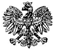 ZARZĄD  POWIATU  ZGIERSKIEGO95-100 Zgierz, ul. Sadowa 6atel. (42) 288 81 00,  fax (42) 719 08 16zarzad@powiat.zgierz.pl,    www.powiat.zgierz.pl